Knowledge Organiser: Science – Living things and their habitats 			 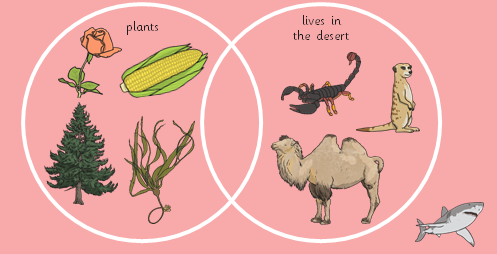 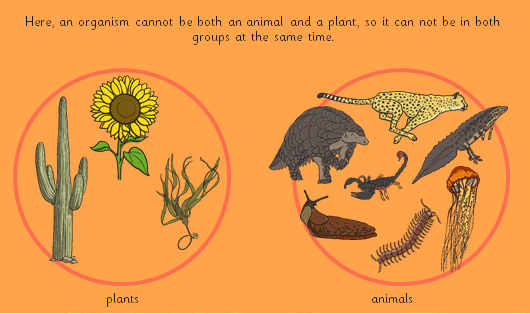 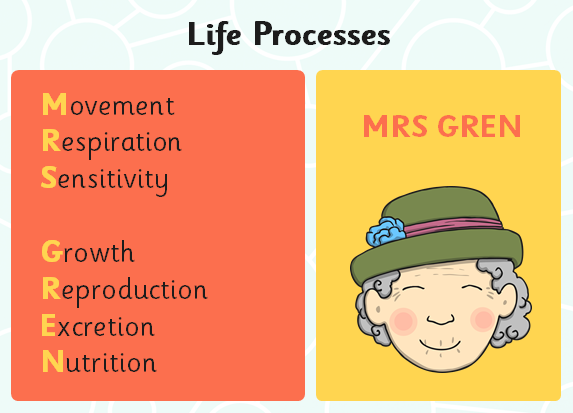 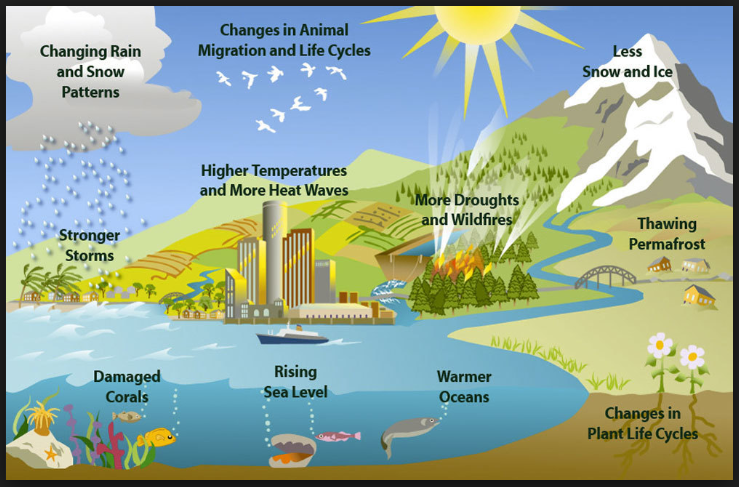 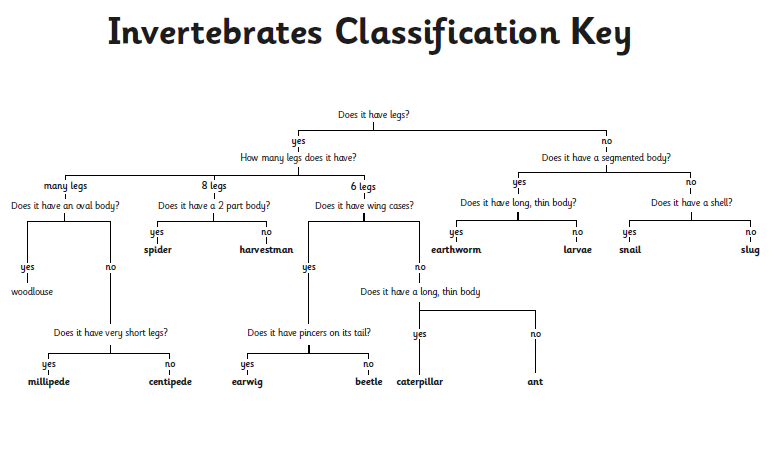 